Thursday, June 29th $19.00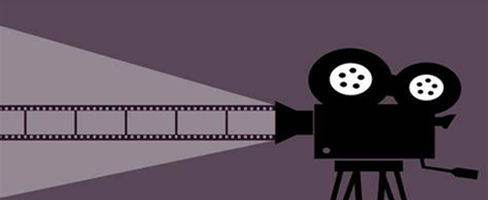 Mystic CinemasThe first trip of the summer is a quick trip to the movies! Campers will be traveling to Mystic Cinemas to see the new children’s movie, Elemental. Campers will receive a complimentary bag of popcorn and a juice box!Thursday, July 13th $10.00                                         Eastern 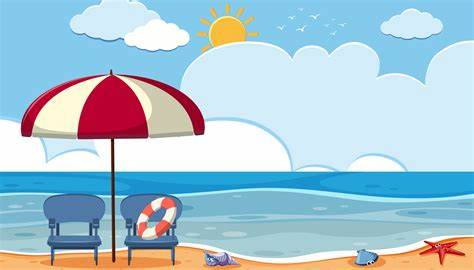                          Point                           BeachCampers will get to spend the full day of camp at Eastern Point Beach! Sand and water toys and games will be provided, and campers are permitted to bring their money for food/drinks at the kiosk. Lifeguards will be present at all times!Thursday, July 20th $18.00Treehouse Arcade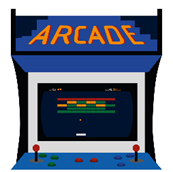 Campers will be given fully loaded play cards to play any arcade game they can imagine. This arcade includes claw machines, Pac-man, racing games, and so much more! All games are eligible to earn tickets, which campers will be able to exchange at the end of the day. Monday, July 24th $19.00Odetah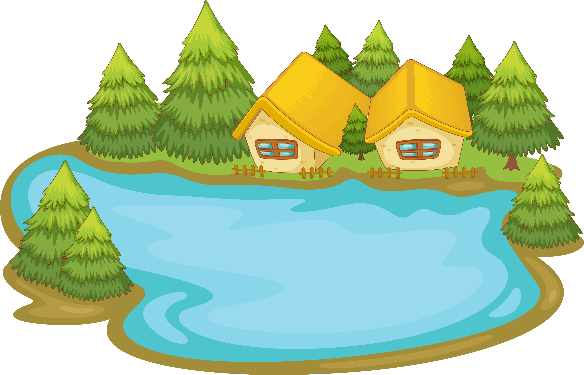 Campers have full access to Odetah Camping Resort amenities, including but not limited to: Pool, Splash Pad, Beach, Ball Courts, and one complimentary game of Mini Golf. Pack a lunch and a snack as always, or money to buy food at the kiosk. We’ll be eating with a view!Thursday, August 3rd $45.00Lake Compounce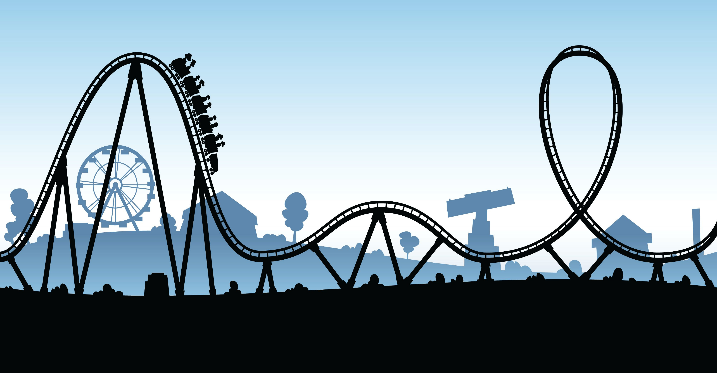 Campers will spend an extra-long day at summer camp riding roller coasters, splashing in a massive water park, and enjoying all that Lake Compounce has to offer! Expect your campers to arrive back at CLP around 6:30pm so we can ensure they participate in all activities.